				Craic le LitriúAonad 3 An Seomra FolcthaLiosta FocalLeithreasBáisínPlugaUisceSconnaScáthánSeampúTuáilleTaos fiacla Scuab fiaclaScríobh an focal ceart in aice le gach pictúir. scuab fiacla	          (b)  pluga			(c)  sconna			(d)  seampú			 (e)  taos fiacla		(f) tuáille			(g)  scáthán				(h)  leithreas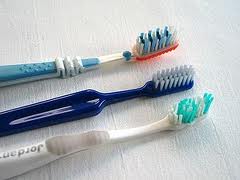 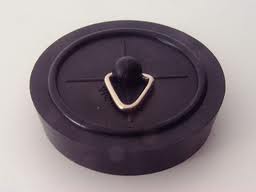 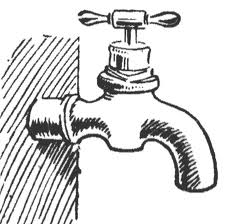 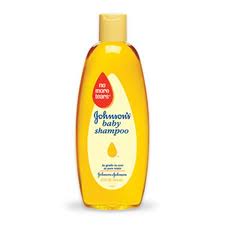 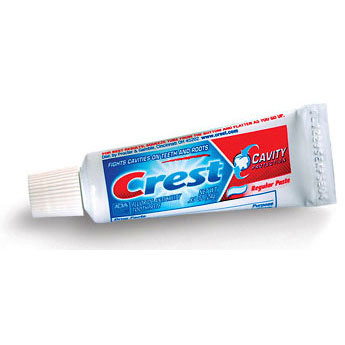 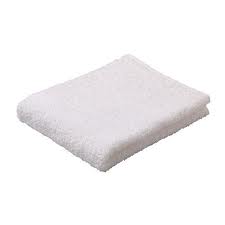 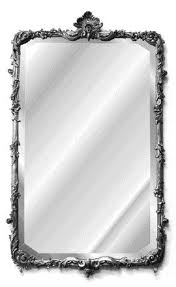 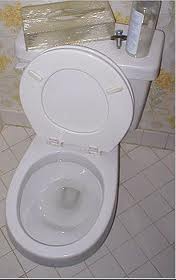 Cuir ciorcal timpeall ar an bhfreagra ceart.Leithreas/báisín?						Pluga/uisce	Sconna/scáthán?					     Taos fiacla/scuab fiacla				